Об утверждении Положения  о  порядке проведения антикоррупционной экспертизы нормативных правовых актов и проектов нормативных правовых актов администрации Запорожского сельского поселения Темрюкского района и Совета Запорожского сельского поселения Темрюкского районаВ соответствии с Федеральным законом от 25 декабря 2008 года № 273-ФЗ «О противодействии коррупции», Федеральным законом от 17 июля 
2009 года № 172-ФЗ «Об антикоррупционной экспертизе нормативных правовых актов и проектов нормативных правовых актов», Законом Краснодарского края от 23 июля 2009 года № 1798-КЗ «О противодействии коррупции и Краснодарском крае», постановлением Правительства Российской Федерации от 26 февраля 2010 года № 96 «Об антикоррупционной экспертизе нормативных правовых актов и проектов нормативных правовых актов», п о с т а н о в л я ю:1.Утвердить Положения о порядке проведения антикоррупционной экспертизы нормативных правовых актов и проектов нормативных правовых актов администрации Запорожского сельского поселения Темрюкского района и Совета Запорожского сельского поселения Темрюкского района, согласно приложению. 2. Постановление от 24 марта 2011 года № 41 «Об антикоррупционной экспертизе нормативных правовых актов администрации Запорожского сельского поселения Темрюкского района и проектов нормативных правовых актов администрации Запорожского сельского поселения Темрюкского района» считать утратившим силу.3.	Контроль за выполнением настоящего постановления  оставляю за собой.4.	Настоящее постановление вступает в силу после его обнародования.                                                         Глава Запорожского сельского поселенияТемрюкского района                                                                        Н.Г.КолодинаПРИЛОЖЕНИЕк проекту постановления администрации  Запорожского сельского поселенияТемрюкского районаот _________ № _____Положение
о  порядке проведения антикоррупционной экспертизы нормативных правовых актов и проектов нормативных правовых актов администрации Запорожского сельского поселения Темрюкского района и Совета Запорожского сельского поселения Темрюкского района
I. Основные положения1. Настоящим Положением устанавливается порядок проведения антикоррупционной экспертизы нормативных правовых актов  (далее - правовых актов), проектов нормативных правовых актов органов местного самоуправления Запорожского сельского поселения (далее - проектов правовых актов) издаваемых администрацией Запорожского сельского поселения Темрюкского района (далее – Администрация) и Советом Запорожского сельского поселения Темрюкского района (далее - Совет) на коррупциогенность, порядок составления и направления органам местного самоуправления Запорожского сельского поселения и их должностным лицам заключений о коррупциогенности правовых актов и регламент работы межведомственной рабочей группы по проведению антикоррупционной экспертизы (далее - рабочая группа).2. Задачами антикоррупционной экспертизы являются выявление и описание коррупциогенных факторов, содержащихся в проектах нормативных правовых актов и в нормативных правовых актах Администрации и Совета, разработка рекомендаций, направленных на устранение или ограничение действия таких факторов.3. Под коррупциогенным фактором для целей настоящего Положения понимается отдельная правовая норма или совокупность правовых норм, которые увеличивают риск совершения субъектами, осуществляющими реализацию нормативного правового акта, коррупционных действий.II. Порядок проведения антикоррупционной экспертизы правовых актов4.Обязательной антикоррупционной экспертизе подлежат проекты нормативных правовых актов, направленных на регулирование отношений в следующих сферах:- оказания муниципальной помощи (муниципальной поддержки);- предоставления физическим и юридическим лицам муниципальных гарантий, бюджетных инвестиций, бюджетных кредитов, субсидий, грантов, пособий и иных выплат, осуществляемых за счет средств сельского бюджета;- управления муниципальным имуществом и приватизации; - осуществления муниципального контроля;- размещения заказа на поставки товаров, выполнение работ, оказание услуг для нужд Запорожского сельского поселения Темрюкского района;- реализации полномочий Запорожского сельского поселения Темрюкского района в сфере земельных отношений;- осуществления полномочий по привлечению к административной ответственности;- оказания муниципальных услуг Администрацией и подведомственными ей структурными подразделениями и учреждениями.5. По решению главы Администрации антикоррупционная экспертиза может проводиться в отношении проектов нормативных правовых актов, направленных на регулирование отношений, не указанных в пункте 4 настоящего Положения.6. Под антикоррупционной экспертизой понимается деятельность рабочей группы, направленная на выявление в тексте правовых актов и их проектов коррупциогенных факторов (факторы связанные с реализацией полномочий органа местного самоуправления, связанные с наличием правовых пробелов, системного характера) и выработку рекомендаций по их ликвидации или нейтрализации вызываемых ими коррупционных рисков.7. Решение о направлении правового акта, проекта правового акта на антикоррупционную экспертизу принимает глава Администрации.8. Исполнительные органы местного самоуправления вправе внести предложение главе Администрации о проведении антикоррупционной экспертизы подготовленного ими проекта правового акта или изданного ими правового акта.9. Общественные объединения, организации и граждане могут в порядке предусмотренном нормативными правовыми актами Российской Федерации, за счет собственных средств проводить независимую антикоррупционную экспертизу нормативных правовых актов (проектов нормативных правовых актов).10.Они вправе обратиться к главе Администрации с ходатайством о проведении антикоррупционной экспертизы действующего правового акта Администрации и Совета.Ходатайство рассматривается в 15-дневный срок.11.Не проводится антикоррупционная экспертиза отмененных или признанных утратившими силу правовых актов, а также правовых актов, в отношении которых уже проводилась антикоррупционная экспертиза, если в дальнейшем в эти акты не вносились изменения.12.В случае внесения изменений в проекты правовых актов, которые ранее были предметом антикоррупционной экспертизы, в отношении указанных проектов может быть проведена повторная антикоррупционная экспертиза.13.При проведении антикоррупционной экспертизы предварительно устанавливается:- соответствует ли направленный на экспертизу правовой акт, проект правового акта требованиям настоящего Положения;- уполномоченным ли органом или должностным лицом принято решение о направлении правового акта, проекта правового акта на антикоррупционную экспертизу.При несоблюдении условий, предусмотренных настоящим пунктом, антикоррупционная экспертиза не проводится, о чем орган (должностное лицо), направивший правовой акт на экспертизу, извещается рабочей группой в письменной форме с изложением мотивов принятого решения.13. Антикоррупционная экспертиза проводится в соответствии с методикой антикоррупционной экспертизы нормативных правовых актов Администрации  и Совета  и их проектов.III. Методика проведения антикоррупционной экспертизы14. При проведении антикоррупционной экспертизы выявляются и оцениваются следующие коррупциогенные факторы:а) факторы, связанные с реализацией полномочий Администрации;б) факторы, связанные с наличием правовых пробелов;в) факторы системного характера.15. Факторы, связанные с реализацией полномочий Администрации, выражаются в:а) широте дискреционных полномочий - отсутствии или неопределенности сроков, условий или оснований принятия решения, наличии дублирующих полномочий Администрации (должностных лиц Администрации);б) определении компетенции по формуле «вправе» - диспозитивном установлении возможности совершения органами местного самоуправления (их должностными лицами) действий в отношении граждан и организаций;в) наличии завышенных требований к лицу, предъявляемых для реализации принадлежащего ему права, - установлении неопределенных, трудновыполнимых и обременительных требований к гражданам и организациям;г) злоупотреблении правом заявителя Администрацией (должностными лицами Администрации) - отсутствии четкой регламентации прав граждан и организаций;д) выборочном изменении объема прав - возможности необоснованного установления исключений из общего порядка для граждан и организаций по усмотрению  Администрации (должностных лиц Администрации);е) чрезмерной свободе подзаконного нормотворчества - наличии бланкетных и отсылочных норм, приводящем к принятию подзаконных актов, вторгающихся в компетенцию Администрация, принявшей первоначальный нормативный правовой акт;ж) принятии нормативного правового акта сверх компетенции - нарушении компетенции Администрации (должностных лиц Администрации) при принятии нормативных правовых актов; з) юридико-лингвистической неопределенности - употреблении неустоявшихся, двусмысленных терминов и категорий оценочного характера.16. Факторы, связанные с правовыми пробелами, свидетельствуют об отсутствии правового регулирования некоторых вопросов в проекте документа и выражаются в:а) существовании собственно пробела в правовом регулировании - отсутствии в проекте документа нормы, регулирующей определенные правоотношения, виды деятельности и так далее;б) отсутствии административных процедур - отсутствии порядка совершения Администрацией (должностными лицами Администрации) определенных действий либо одного из элементов такого порядка;в) отказе от конкурсных (аукционных) процедур - закреплении административного порядка предоставления права (блага);г) отсутствии запретов и ограничений для Администрации (должностных лиц Администрации) - отсутствии превентивных антикоррупционных норм, определяющих статус муниципальных служащих в коррупциогенных отраслях;д) отсутствии мер ответственности Администрации (должностных лиц Администрации) - отсутствии норм о юридической ответственности служащих, а также норм об обжаловании их действий (бездействия) и решений;е) отсутствии указания на формы, виды контроля за Администрацией (должностными лицами Администрации) - отсутствии норм, обеспечивающих возможность осуществления контроля, в том числе общественного, за действиями Администрации (должностных лиц Администрации, муниципальных служащих);ж) нарушении режима прозрачности информации - отсутствии норм, предусматривающих раскрытие информации о деятельности Администрации (должностных лиц Администрации), и порядка получения информации по запросам граждан и организаций.17. Факторами системного характера являются факторы, обнаружить которые можно при комплексном анализе проекта документа, - нормативные коллизии.Нормативные коллизии - противоречия, в том числе внутренние, между нормами, создающие для органов  местного самоуправления (их должностных лиц) возможность произвольного выбора норм, подлежащих применению в конкретном случае.На наличие такого коррупционного фактора указывает любой вид коллизии, если возможность ее разрешения зависит от усмотрения Администрации (должностных лиц Администрации). 18. В ходе проведения антикоррупционной экспертизы межведомственная рабочая группа не обязана предлагать новую редакцию положений проекта нормативного правового акта, содержащих коррупциогенные факторы.Межведомственная рабочая группа вправе предложить конкретные формулировки отдельных положений проекта нормативного правового акта.19. Для проведения антикоррупционной экспертизы могут использоваться: судебная практика по соответствующему вопросу, информация о практике применения действующих нормативных правовых актов, мотивированные мнения органов, организаций и граждан, осуществляющих деятельность или обладающих специальными познаниями в регулируемой сфере, данные социологических опросов, научные исследования и другие сведения, способные помочь правильно оценить наличие и степень влияния коррупциогенных факторов в проектах нормативных правовых актов  Запорожского сельского поселения Темрюкского района.IV. Порядок составления и направления заключения о коррупциогенности правового акта20. По результатам проведения антикоррупционной экспертизы правового акта составляется мотивированное заключение о коррупциогенности или некоррупциогенности правового акта.В случае если при проведении антикоррупционной экспертизы проекта правового акта в тексте проекта правового акта коррупциогенных факторов не выявлено, уполномоченным лицом осуществляется визирование проекта правового акта без составления заключения.21. В заключении отражаются следующие сведения:а) дата и место подготовки заключения, данные о проводящих экспертизу лицах;б) основание для проведения экспертизы;в) реквизиты правового акта, проходящего экспертизу;г) перечень выявленных коррупциогенных факторов с указанием их признаков и соответствующих статей (пунктов, подпунктов) правового акта, проекта правового акта, в которых эти факторы выявлены;д) предложения о способах устранения или нейтрализации коррупциогенных факторов.22. Заключение антикоррупционной экспертизы состоит из вводной, описательной и заключительной частей.22.1. В вводной части заключения антикоррупционной экспертизы указываются:- наименование проекта нормативного правового акта, в отношении которого проведена антикоррупционная экспертиза;- отношения, на регулирование которых направлен данный проект нормативного правового акта;- основания для проведения антикоррупционной экспертизы из числа указанных в пункта 4 и 5 настоящего Положения.22.2. В описательной части заключения антикоррупционной экспертизы описываются коррупциогенные факторы, имеющиеся в проекте нормативного правового акта, степень их влияния на общий уровень коррупциогенности проекта нормативного правового акта  органов местного самоуправления Запорожского сельского поселения, возможность устранения или уменьшения данных факторов.Описательная часть заключения антикоррупционной экспертизы может содержать также рекомендации по устранению или уменьшению действия коррупциогенных факторов, в том числе в виде конкретных формулировок отдельных положений проекта нормативного правового акта.22.3. В заключительной части заключения антикоррупционной экспертизы делается вывод о результатах антикоррупционной экспертизы, включающий в себя суждения о коррупциогенности проекта нормативного правового акта, о возможности устранения или уменьшения действия коррупциогенных факторов и о том, может ли проект нормативного правового акта быть рекомендован к принятию главой Запорожского сельского поселения Темрюкского района (внесению в Совет Запорожского сельского поселения Темрюкского района).23. Заключение антикоррупционной экспертизы может быть положительным (в случае если в нем содержатся выводы о наличии коррупциогенных факторов, которые не могут быть устранены и чье действие не может быть уменьшено) или отрицательным (в случае если в нем содержатся выводы о наличии коррупциогенных факторов, которые могут быть устранены или чье действие может быть уменьшено).24. Положительное заключение антикоррупционной экспертизы подлежит учету при реализации нормативного правового акта Администрации и является основанием для разработки мероприятий по противодействию коррупции при применении коррупциогенных положений нормативного правового акта.25. Антикоррупционная экспертиза проектов правовых актов проводится рабочей группой в срок до трех дней со дня поступления проекта правового акта на экспертизу, но при необходимости указанный срок может быть увеличен до семи дней со дня поступления проекта нормативного правового акта на рассмотрение. Антикоррупционная экспертиза действующих правовых актов проводится в срок до 15 дней со дня поступления правового акта на экспертизу.При необходимости истребования и исследования дополнительных материалов, связанных с проектом, срок проведения антикоррупционной экспертизы может быть продлен по решению Председателя межведомственной рабочей группы.В случае повторного поступления на экспертизу проекта нормативного правового акта, доработанного в соответствии с заключением антикоррупционной экспертизы, указанный выше срок исчисляется вновь с момента поступления доработанного проекта.26. В случае внесения в проект нормативного правового акта изменений после его согласования рабочей группой он подлежит повторному согласованию рабочей группой.27. В случае выявления в правовом акте, проекте правового акта коррупциогенных факторов, устранение которых из текста правового акта невозможно или нецелесообразно, эксперт должен это обосновать в отношении каждого фактора в отдельности и предложить возможные способы нейтрализации коррупционных рисков.28. Заключение подписывается председателем рабочей группы.29. Заключение о коррупциогенности или некоррупциогенности правового акта направляется органу или должностному лицу, принявшему решение о направлении правового акта на антикоррупционную экспертизу, а также главе администрации Запорожского сельского поселения, разработавшего или издавшего правовой акт.30. В случае установления коррупциогенности правовых актов Администрации заключение антикоррупционной экспертизы направляется главе администрации Запорожского сельского поселения Темрюкского района для организации работы по внесению в правовые акты поправок, направленных на устранение коррупциогенности изданных ими правовых актов.31. В случае установления коррупциогенности правовых актов структурных подразделений Администрации копия заключения направляется  главе администрации Запорожского сельского поселения Темрюкского района, осуществляющему координацию деятельности соответствующего структурного подразделения.В течение 30 дней со дня получения руководителем исполнительного органа заключения о коррупциогенности изданного данным органом правового акта он обязан представить главе администрации Запорожского сельского поселения Темрюкского района информацию о принятых мерах по устранению коррупциогенных факторов.32. Заключение по результатам антикоррупционной экспертизы, проведенной по ходатайству общественных объединений,  организаций и граждан, в обязательном порядке направляется общественному объединению, организации и гражданам направившей ходатайство о проведении экспертизы.33. Заключение о коррупциогенности проекта правового акта вместе с проектом возвращается лицу, представившему проект правового акта, для устранения замечаний.V. Регламент работы межведомственной рабочей группы по проведению антикоррупционной экспертизы34. Рабочая группа создается в целях системного анализа и совершенствования законодательства, а также для предотвращения в правовых актах Запорожского сельского поселения наличия положений способствующих распространению коррупции.35. Рабочая группа в своей деятельности руководствуется Конституцией Российской Федерации, федеральными законами и иными нормативными правовыми актами Российской Федерации, Уставом Запорожского сельского поселения Темрюкского рай	она, нормативными правовыми актами администрации Запорожского сельского поселения Темрюкского района, а также настоящим Положением.36. Основными задачами рабочей группы являются:а) проведение антикоррупционной экспертизы;б) подготовка заключений по результатам проведения антикоррупционной экспертизы;в) внесение рекомендаций по устранению коррупциогенных факторов, относящихся к действующим правовым актам и их проектам.37. Рабочая группа имеет право:а) запрашивать в установленном порядке у Администрации, ведомств и организаций необходимую информацию по существу проводимой антикоррупционной экспертизы;б) привлекать в установленном порядке специалистов исполнительных органов государственной власти Краснодарского края, научно-исследовательских и образовательных учреждений, организаций и общественных объединений в целях реализации полномочий рабочей группы.Структурные подразделения Администрации обязаны представить запрашиваемые рабочей группой материалы и информацию в течение 3 рабочих дней со дня поступления соответствующего запроса.38. Рабочая группа состоит из председателя,  секретаря и членов рабочей группы.Состав рабочей группы утверждается постановлением главы Запорожского сельского поселения Темрюкского района.38.1. Председатель рабочей группы:- руководит работой рабочей группы и несет ответственность за выполнение возложенных на нее задач;- председательствует на заседаниях рабочей группы;- подписывает заключения рабочей группы. 38.2. Секретарь рабочей группы:- формирует повестку дня заседания рабочей группы, организует подготовку материалов к заседаниям;- информирует членов рабочей группы о месте и времени проведения заседания;- оформляет протоколы заседаний, рассылает принятые решения и контролирует ход их выполнения.39.Заседания рабочей группы проводятся по мере поступления на антикоррупционную экспертизу правовых актов Запорожского сельского поселения и их проектов.Заседание рабочей группы правомочно, если на нем присутствует более 2/3 ее состава.40. Решения рабочей группы считаются принятыми, если все присутствующие на заседании члены проголосовали единогласно. Решения рабочей группы оформляются протоколами, которые подписывают председательствующий и все члены, а также заключениями.Глава Запорожского сельского поселенияТемрюкского района                                                                          Н.Г.Колодина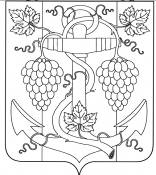 АДМИНИСТРАЦИЯ  ЗАПОРОЖСКОГО СЕЛЬСКОГО ПОСЕЛЕНИЯТЕМРЮКСКОГО РАЙОНАПРОЕКТ      от                                                                         №       ст-ца Запорожская